INDICAÇÃO Nº 3790/2019Sugere ao Poder Executivo Municipal a ampliação do refeitório da escola EMEFEI Profª. Sônia Bataglia Cardoso localizada na Rua Araraquara, Nº 302, no Bairro Santa Rosa I, neste município.Excelentíssimo Senhor Prefeito Municipal, Nos termos do Art. 108 do Regimento Interno desta Casa de Leis, dirijo-me a Vossa Excelência para sugerir que, por intermédio do Setor competente, que seja executado a Ampliação do Refeitório, na escola EMEFEI Profª. Sônia Bataglia Cardoso, localizada na Rua Araraquara, nº 302 no Bairro Santa Rosa I, neste município.Justificativa:Pais de alunos tem procurado este Vereador, solicitando a ampliação do refeitório, tendo em vista que o local em toda sua capacidade não comporta todos os alunos, com a ampliação os alunos poderão ter um pouco mais de conforto e comodidade. Sabemos que ninguém faz uma refeição apenas para matar a fome, o tempo que se abre na rotina para comer sempre teve, ao longo da história, uma função social. As horas do almoço, do jantar ou café também são utilizadas para compartilhar um prazer e um modo de se viver, sem contar o aspectos afetivos que são mobilizados, o intervalo para que as crianças façam a merenda não pode ser diferente elas precisam comer em ambientes agradáveis e acolhedores, que mostrem o respeito que a escola tem com elas.  .Plenário “Dr. Tancredo Neves”, em 03 de dezembro de 2.019.Joel do Gás                                                      -Vereador-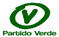 